EXECUTIVE SUMMARY OUTLINE 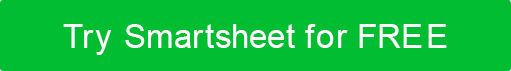 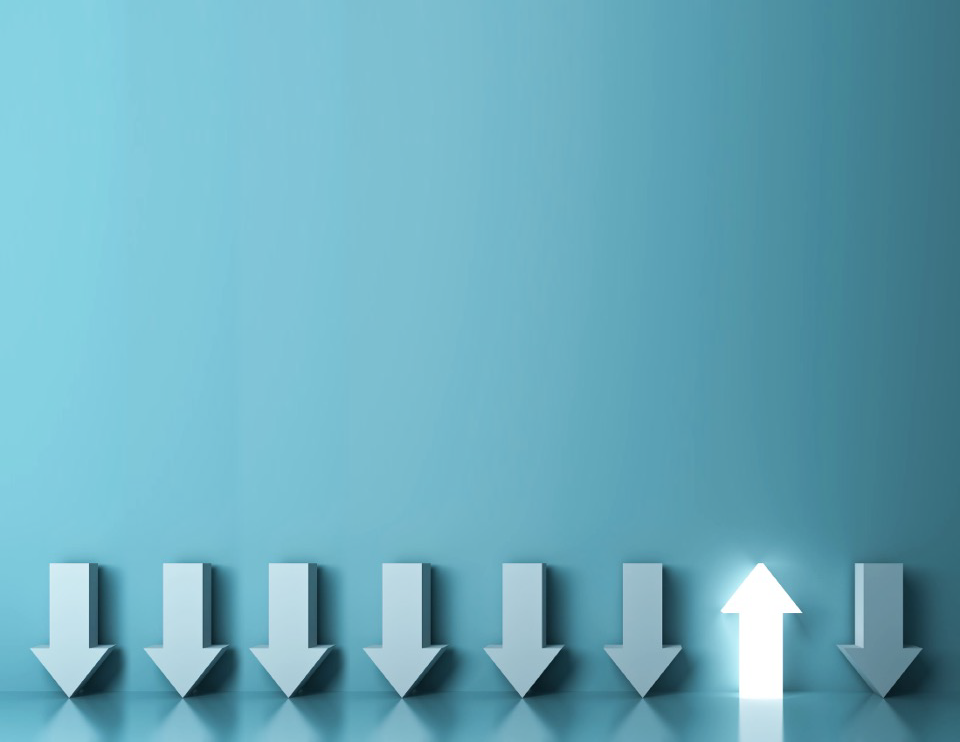 TEMPLATE for WORD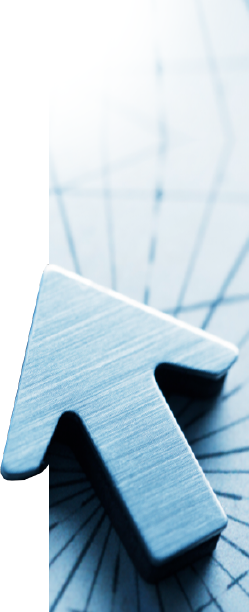 STAKEHOLDERSPROJECT OVERVIEW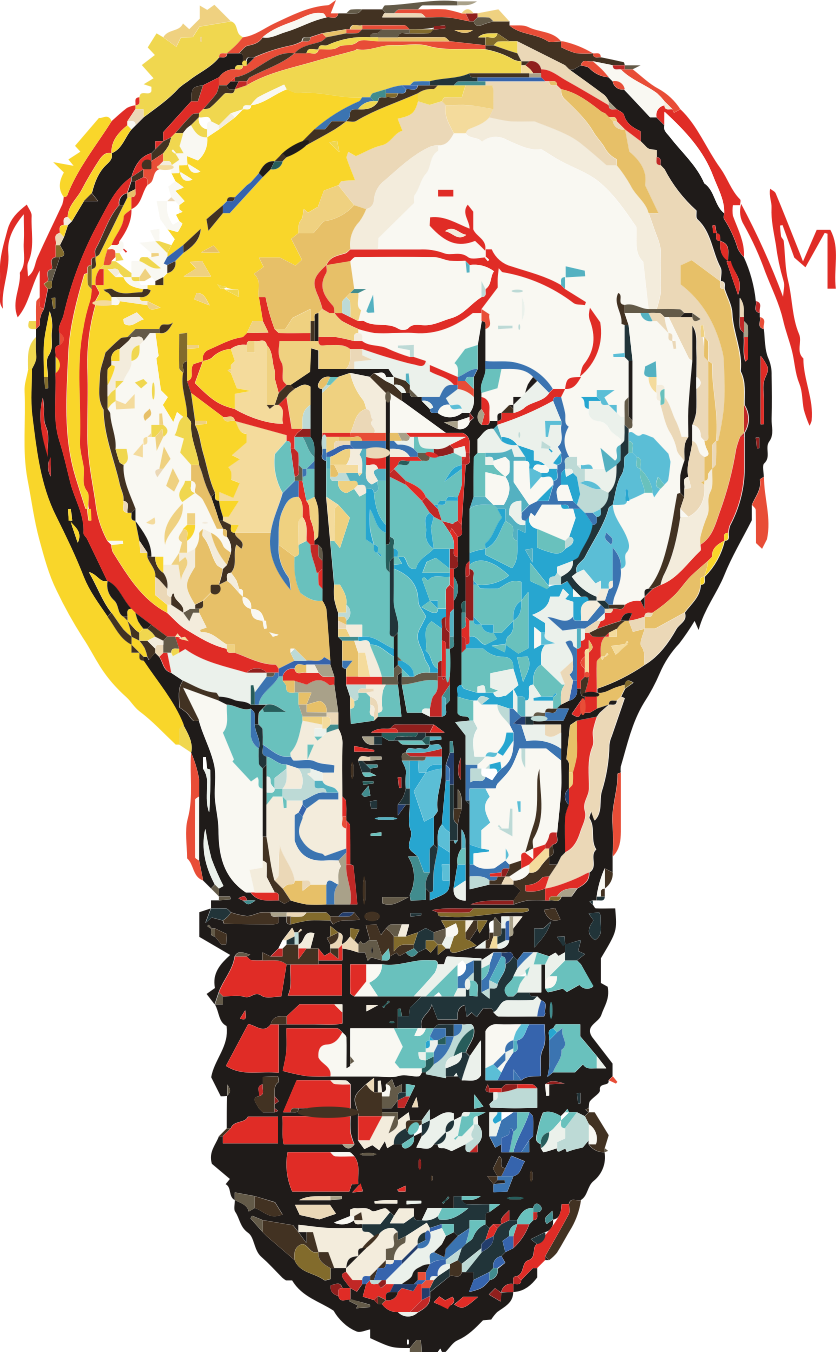 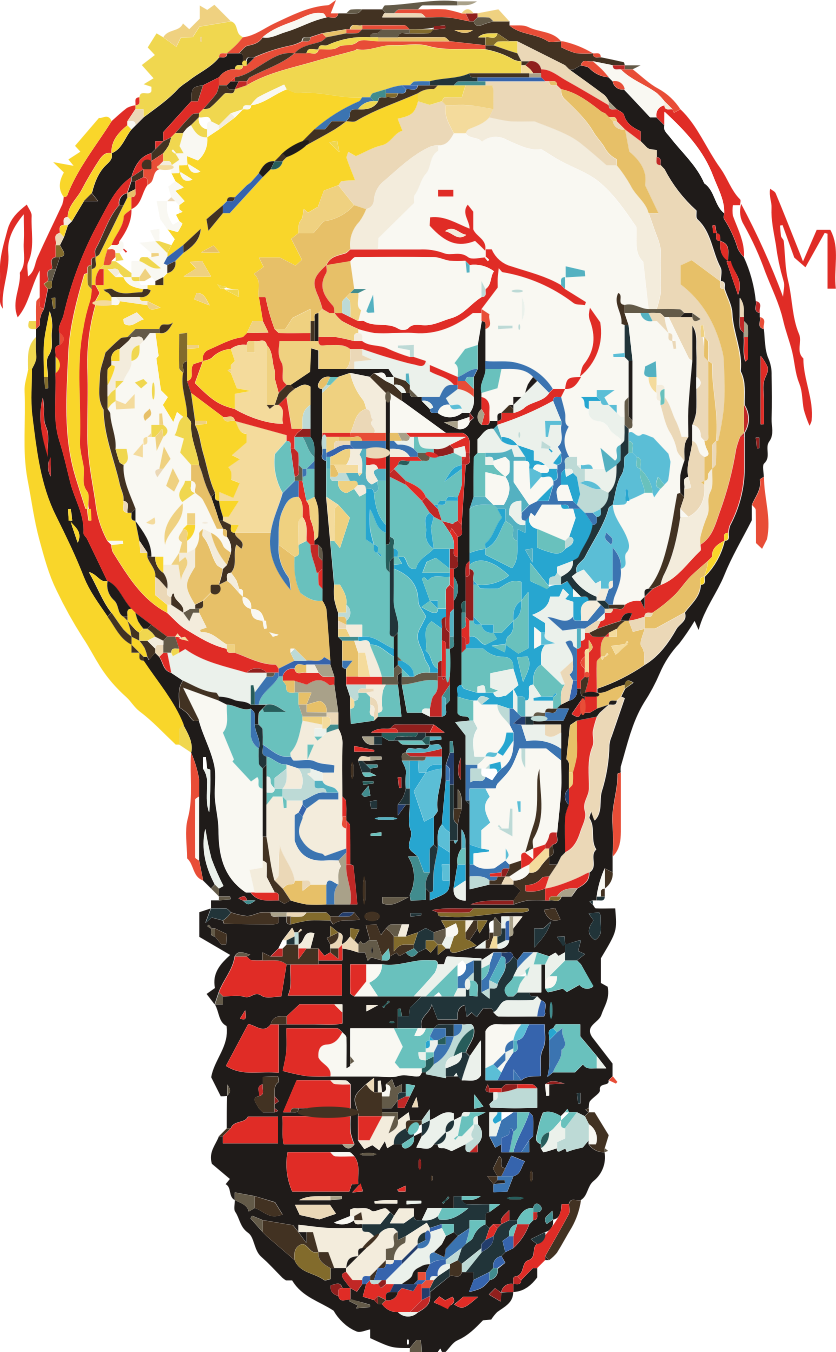 Briefly describe what your report or business proposal will entail and why it’s necessary. Condense your project proposal into a few short sentences. This will help you clearly communicate your idea to management, key stakeholders, and potential investors. GOALS, ASSUMPTIONS, & MEASUREMENTS OF SUCCESS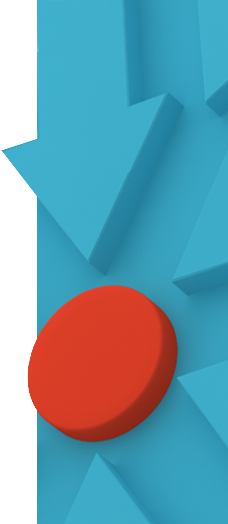 COMPETITIVE 
ADVANTAGE 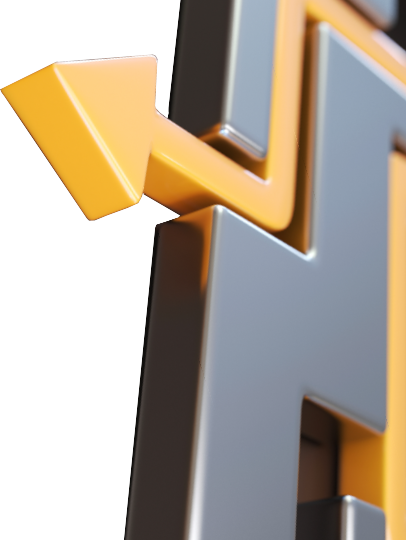 Describe how this project will allow you to deliver a higher quality 
or more affordable product or service. EXAMPLECurrently, our online competitors either market 100 percent wool t-shirts as activewear base layers, or they market t-shirts with a Merino wool count of less than 150 as high-quality fashion items. This leaves a marketing gap that we can fill with our t-shirts by marketing them as both high-end everyday wear and functional activewear. RISK FACTORS 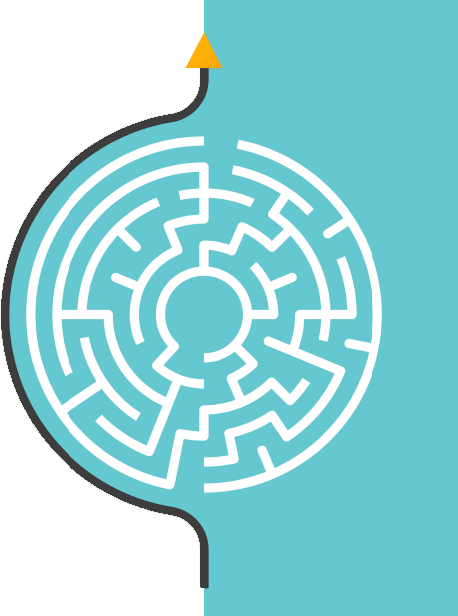 Industry 
    & Market RisksBudgetary 
    RisksINDUSTRY & MARKET RISKS Describe any factors that might impact the entire industry. 
These factors can be either positive or negative.EXAMPLECurrent political tensions in the countries where we source our natural fibers may disrupt trade routes and cause delays in production that prevent us from meeting customer demand.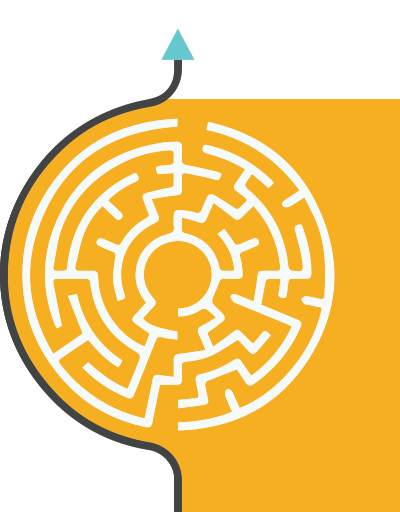 BUDGETARY RISKS Describe any factors that might render your cost assumptions and estimates inaccurate.EXAMPLEOver the last year, supply chain disruptions have increased our production costs by 10 percent. If supply chain disruptions continue to worsen, we will need to find other cost mitigation strategies to keep our prices low.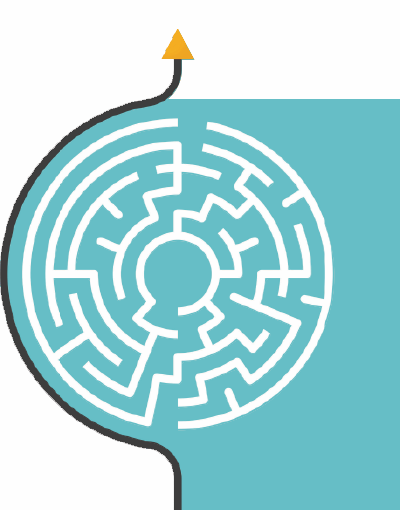 PROJECT MILESTONESDOCUMENTATION 
& REPORTING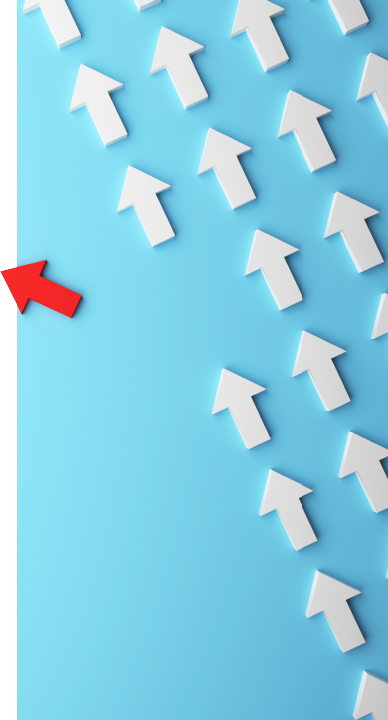 Provide a description of documentation and reporting processes.Include information on how you will standardize processes like incident reporting, quality assessment (QA), and status report sharing.PROJECT COST & 
RESOURCE ESTIMATE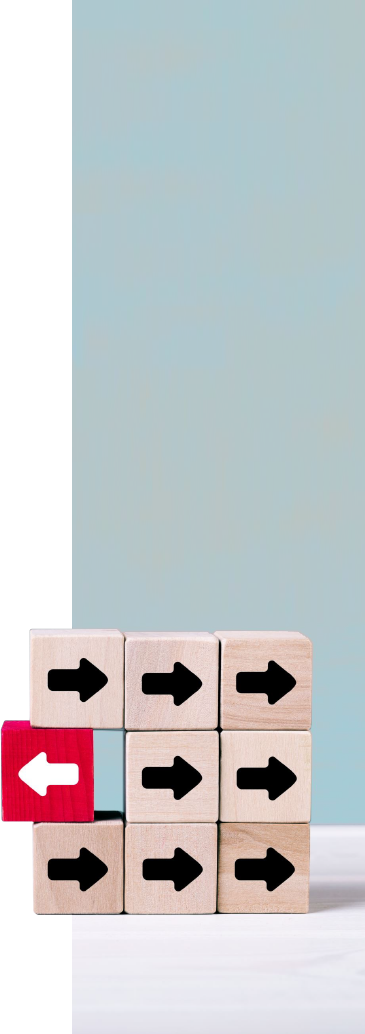 Provide details regarding total project cost and resource estimates.Explain not only your cost and resource estimates for the project, but what method you used to arrive at them.CONCLUSION 
& COMMENTS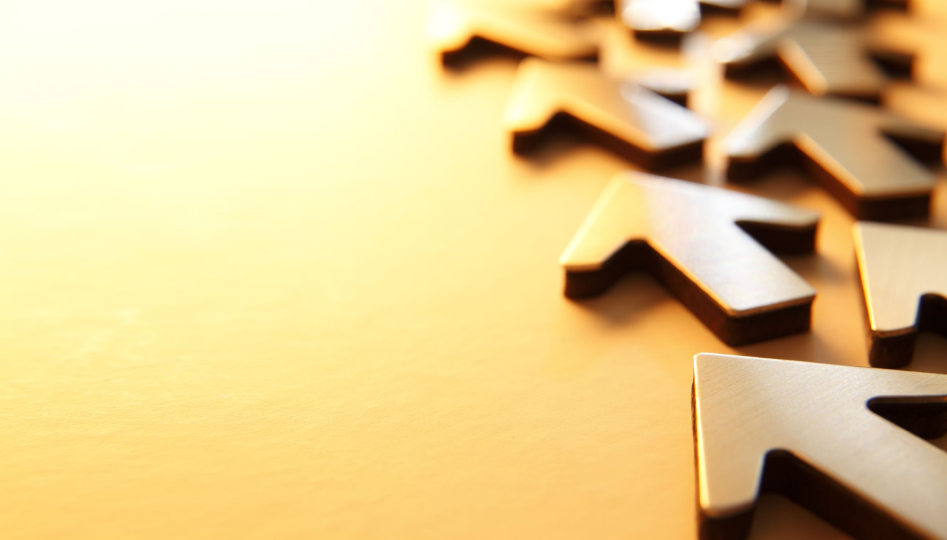 Provide a brief conclusion that summarizes everything you’ve covered in your executive summary. Explain why your solution is perfect for addressing the target audience’s needs. End by outlining the next steps needed to move forward with your proposed solution. PROJECT SPONSORStakeholder NameCommissions delivery of the project; provides vision and direction; assumes responsibility for the projectFUNDING SPONSORStakeholder NameObtains funding for the projectPROJECT OWNERStakeholder NameConfirms that there is a need for the project; validates objectives; provides specifications; monitors the overall delivery of the projectPROPOSAL FACILITATORStakeholder NameProvides support during the project proposal phaseSTAKEHOLDER NAMESTAKEHOLDER ROLEADDITIONAL STAKEHOLDERSGOALS• Point One• Point Two• Point ThreeASSUMPTIONS• Point One• Point Two• Point ThreeMEASUREMENTS OF SUCCESS• Point One• Point Two• Point ThreeIDMILESTONESTATUSBASELINE COMPLETION DATEEXPECTED COMPLETION DATEDISCLAIMERAny articles, templates, or information provided by Smartsheet on the website are for reference only. While we strive to keep the information up to date and correct, we make no representations or warranties of any kind, express or implied, about the completeness, accuracy, reliability, suitability, or availability with respect to the website or the information, articles, templates, or related graphics contained on the website. Any reliance you place on such information is therefore strictly at your own risk.